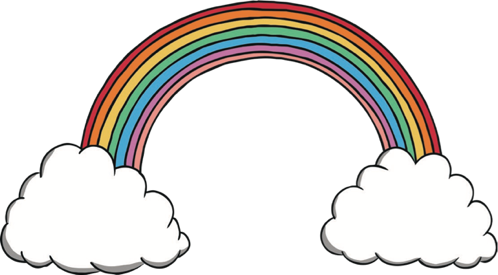 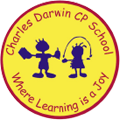 10/10/2022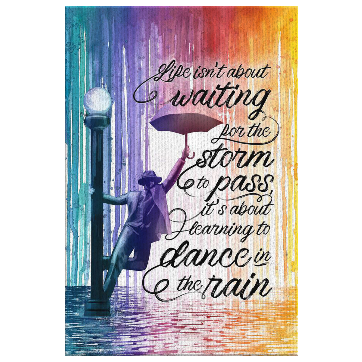 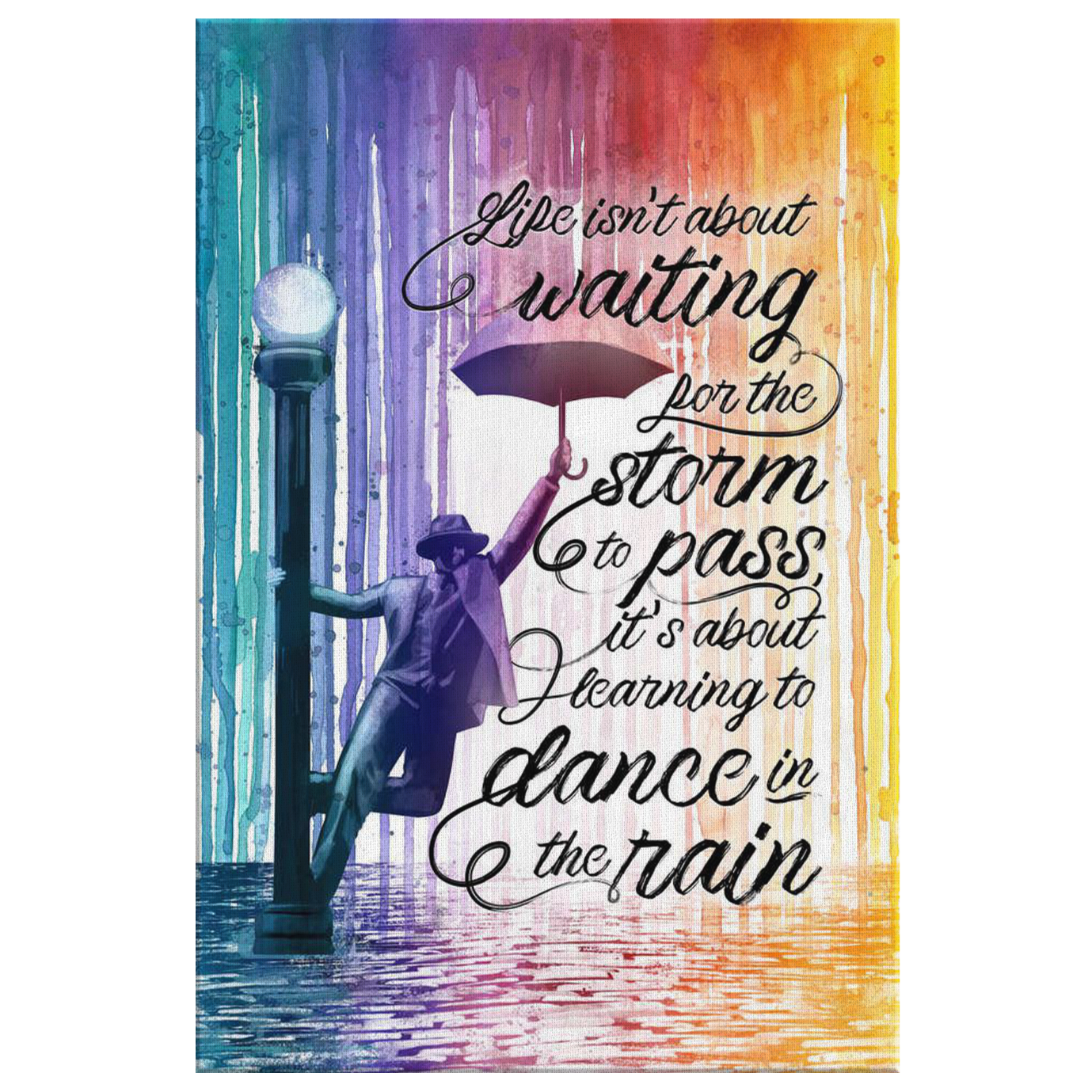 